Intergenerational Questionnairefor visiting childrenDate of visit:					School: Project: e.g. Digital HeroesHow does visiting Sycamore Ward make you feel?  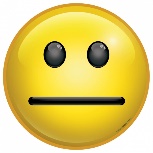 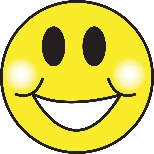 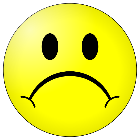 Do you enjoy working with the patients?What do you like/ dislike about your visits?Do you have any worries about your visits?What are your favourite activities to do during your visits?How do you think your visits are helping the patients?Thank youSycamore Ward  